國立宜蘭大學訪問學生資料表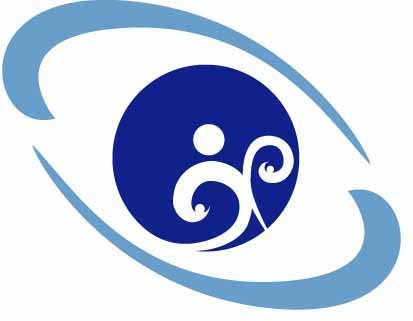 NIU Visiting Student Application Form本表正本由國際事務處保存This form is kept by OIA訪問學生姓名Name訪問學生姓名NameGiven 名Given 名Middle 中間名Middle 中間名Middle 中間名Middle 中間名Middle 中間名Family 姓國籍Nationality就讀學校Home School出生日
Date of Birth出生日
Date of Birth西元_________年YYYY
/________月MM
/_______日DD西元_________年YYYY
/________月MM
/_______日DD目前在學學歷Current Position□大學生Undergraduate □碩士Master’s Student □博士Doctoral Student□大學生Undergraduate □碩士Master’s Student □博士Doctoral Student□大學生Undergraduate □碩士Master’s Student □博士Doctoral Student□大學生Undergraduate □碩士Master’s Student □博士Doctoral Student□大學生Undergraduate □碩士Master’s Student □博士Doctoral Student□大學生Undergraduate □碩士Master’s Student □博士Doctoral Student□大學生Undergraduate □碩士Master’s Student □博士Doctoral Student□大學生Undergraduate □碩士Master’s Student □博士Doctoral Student護照號碼Passport Number性別Gender性別Gender性別Gender□ 男Male □女Female□ 男Male □女Female電子郵件Email預定訪期Visiting Period自 ______年 /______月 /_______日至 ______年 /______月 /_______日From ______YYYY /______MM /______DD  to  ______YYYY /______MM /_______DD自 ______年 /______月 /_______日至 ______年 /______月 /_______日From ______YYYY /______MM /______DD  to  ______YYYY /______MM /_______DD自 ______年 /______月 /_______日至 ______年 /______月 /_______日From ______YYYY /______MM /______DD  to  ______YYYY /______MM /_______DD自 ______年 /______月 /_______日至 ______年 /______月 /_______日From ______YYYY /______MM /______DD  to  ______YYYY /______MM /_______DD自 ______年 /______月 /_______日至 ______年 /______月 /_______日From ______YYYY /______MM /______DD  to  ______YYYY /______MM /_______DD自 ______年 /______月 /_______日至 ______年 /______月 /_______日From ______YYYY /______MM /______DD  to  ______YYYY /______MM /_______DD自 ______年 /______月 /_______日至 ______年 /______月 /_______日From ______YYYY /______MM /______DD  to  ______YYYY /______MM /_______DD自 ______年 /______月 /_______日至 ______年 /______月 /_______日From ______YYYY /______MM /______DD  to  ______YYYY /______MM /_______DD申請系所Apply Department接待教授Host Professor訪問目的Objectives of Visit檢附文件Attachments□ 1. 研究計畫Research Plan□ 2. 相關著作Related publications□ 3. 履歷表Curriculum Vitae□ 4. 學生身分證明Copy of Student ID□ 5. 所屬學校同意信函Home School Agreement Letter□ 6. 宿舍申請單NIU School Dormitory Application Form□ 1. 研究計畫Research Plan□ 2. 相關著作Related publications□ 3. 履歷表Curriculum Vitae□ 4. 學生身分證明Copy of Student ID□ 5. 所屬學校同意信函Home School Agreement Letter□ 6. 宿舍申請單NIU School Dormitory Application Form□ 1. 研究計畫Research Plan□ 2. 相關著作Related publications□ 3. 履歷表Curriculum Vitae□ 4. 學生身分證明Copy of Student ID□ 5. 所屬學校同意信函Home School Agreement Letter□ 6. 宿舍申請單NIU School Dormitory Application Form□ 1. 研究計畫Research Plan□ 2. 相關著作Related publications□ 3. 履歷表Curriculum Vitae□ 4. 學生身分證明Copy of Student ID□ 5. 所屬學校同意信函Home School Agreement Letter□ 6. 宿舍申請單NIU School Dormitory Application Form□ 1. 研究計畫Research Plan□ 2. 相關著作Related publications□ 3. 履歷表Curriculum Vitae□ 4. 學生身分證明Copy of Student ID□ 5. 所屬學校同意信函Home School Agreement Letter□ 6. 宿舍申請單NIU School Dormitory Application Form□ 1. 研究計畫Research Plan□ 2. 相關著作Related publications□ 3. 履歷表Curriculum Vitae□ 4. 學生身分證明Copy of Student ID□ 5. 所屬學校同意信函Home School Agreement Letter□ 6. 宿舍申請單NIU School Dormitory Application Form□ 1. 研究計畫Research Plan□ 2. 相關著作Related publications□ 3. 履歷表Curriculum Vitae□ 4. 學生身分證明Copy of Student ID□ 5. 所屬學校同意信函Home School Agreement Letter□ 6. 宿舍申請單NIU School Dormitory Application Form□ 1. 研究計畫Research Plan□ 2. 相關著作Related publications□ 3. 履歷表Curriculum Vitae□ 4. 學生身分證明Copy of Student ID□ 5. 所屬學校同意信函Home School Agreement Letter□ 6. 宿舍申請單NIU School Dormitory Application Form根據「國立宜蘭大學境外自費研修生短期研修收支管理要點」，訪問學生在本校訪期至多六個月，並需支付學校NT$10,000行政費。According to “Payment Management Guidelines for Self‐Financed International Students Pursuing Short‐Term Study at NIU”, the visiting duration of a visiting Student shall be up to 6 months (180 days) and he/she shall pay NT$10,000 Administrative fee to NIU.□我了解並同意支付行政費(請打勾) I understand and will pay school administrative fee ( Applicant please tick).根據「國立宜蘭大學境外自費研修生短期研修收支管理要點」，訪問學生在本校訪期至多六個月，並需支付學校NT$10,000行政費。According to “Payment Management Guidelines for Self‐Financed International Students Pursuing Short‐Term Study at NIU”, the visiting duration of a visiting Student shall be up to 6 months (180 days) and he/she shall pay NT$10,000 Administrative fee to NIU.□我了解並同意支付行政費(請打勾) I understand and will pay school administrative fee ( Applicant please tick).根據「國立宜蘭大學境外自費研修生短期研修收支管理要點」，訪問學生在本校訪期至多六個月，並需支付學校NT$10,000行政費。According to “Payment Management Guidelines for Self‐Financed International Students Pursuing Short‐Term Study at NIU”, the visiting duration of a visiting Student shall be up to 6 months (180 days) and he/she shall pay NT$10,000 Administrative fee to NIU.□我了解並同意支付行政費(請打勾) I understand and will pay school administrative fee ( Applicant please tick).根據「國立宜蘭大學境外自費研修生短期研修收支管理要點」，訪問學生在本校訪期至多六個月，並需支付學校NT$10,000行政費。According to “Payment Management Guidelines for Self‐Financed International Students Pursuing Short‐Term Study at NIU”, the visiting duration of a visiting Student shall be up to 6 months (180 days) and he/she shall pay NT$10,000 Administrative fee to NIU.□我了解並同意支付行政費(請打勾) I understand and will pay school administrative fee ( Applicant please tick).根據「國立宜蘭大學境外自費研修生短期研修收支管理要點」，訪問學生在本校訪期至多六個月，並需支付學校NT$10,000行政費。According to “Payment Management Guidelines for Self‐Financed International Students Pursuing Short‐Term Study at NIU”, the visiting duration of a visiting Student shall be up to 6 months (180 days) and he/she shall pay NT$10,000 Administrative fee to NIU.□我了解並同意支付行政費(請打勾) I understand and will pay school administrative fee ( Applicant please tick).根據「國立宜蘭大學境外自費研修生短期研修收支管理要點」，訪問學生在本校訪期至多六個月，並需支付學校NT$10,000行政費。According to “Payment Management Guidelines for Self‐Financed International Students Pursuing Short‐Term Study at NIU”, the visiting duration of a visiting Student shall be up to 6 months (180 days) and he/she shall pay NT$10,000 Administrative fee to NIU.□我了解並同意支付行政費(請打勾) I understand and will pay school administrative fee ( Applicant please tick).根據「國立宜蘭大學境外自費研修生短期研修收支管理要點」，訪問學生在本校訪期至多六個月，並需支付學校NT$10,000行政費。According to “Payment Management Guidelines for Self‐Financed International Students Pursuing Short‐Term Study at NIU”, the visiting duration of a visiting Student shall be up to 6 months (180 days) and he/she shall pay NT$10,000 Administrative fee to NIU.□我了解並同意支付行政費(請打勾) I understand and will pay school administrative fee ( Applicant please tick).根據「國立宜蘭大學境外自費研修生短期研修收支管理要點」，訪問學生在本校訪期至多六個月，並需支付學校NT$10,000行政費。According to “Payment Management Guidelines for Self‐Financed International Students Pursuing Short‐Term Study at NIU”, the visiting duration of a visiting Student shall be up to 6 months (180 days) and he/she shall pay NT$10,000 Administrative fee to NIU.□我了解並同意支付行政費(請打勾) I understand and will pay school administrative fee ( Applicant please tick).根據「國立宜蘭大學境外自費研修生短期研修收支管理要點」，訪問學生在本校訪期至多六個月，並需支付學校NT$10,000行政費。According to “Payment Management Guidelines for Self‐Financed International Students Pursuing Short‐Term Study at NIU”, the visiting duration of a visiting Student shall be up to 6 months (180 days) and he/she shall pay NT$10,000 Administrative fee to NIU.□我了解並同意支付行政費(請打勾) I understand and will pay school administrative fee ( Applicant please tick).訪問學生簽名/日期Signature of Applicant/ Date訪問學生簽名/日期Signature of Applicant/ Date接待教授簽名/日期
Signature of Host Prof./ Date接待教授簽名/日期
Signature of Host Prof./ Date接待教授簽名/日期
Signature of Host Prof./ Date接待教授簽名/日期
Signature of Host Prof./ Date國際事務處審核/日期
OIA Evaluation/ Date國際事務處審核/日期
OIA Evaluation/ Date國際事務處審核/日期
OIA Evaluation/ Date